 Coastal Fund Agenda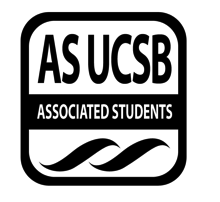 Associated Students Tuesday, 7/11/18, EmailCALL TO ORDER 10:30, 7/2/18 by Jordan, minutes recorded by Rebecca NishideATTENDANCENEW BUSINESSFALL 17-23 Extension RequestMOTION/SECOND: Jordan/MariaMotion language: Motion to approve FALL 17-23 Extension RequestACTION: Voting.  5-0-2, Motion passesAdditional approval required: YES (Senate)SPR 18-14 Extension RequestMOTION/SECOND: Jordan/MariaMotion language: Motion to approve SPR 18-14 Extension RequestACTION: Voting. 5-0-2, Motion passes. Additional approval required: YES (Senate)SPR 18-14 Reallocation  RequestMOTION/SECOND: Jordan/MariaMotion language: Motion to approve SPR 18-14 Reallocation RequestACTION: Voting.Voting.  1-4-2 , Motion fails. Additional approval required: YES (Senate)Dive Scholarship MOTION/SECOND: Jordan/MariaMotion language: Motion to allocate $700 for the scientific diving course fee support programACTION: Voting.  6-0-1, Motion passes.  Additional approval required: YES (Senate)ADJOURNMENT AT 1:37 pmNameNote:absent (excused/not excused)arrived late (time)departed early (time)NameNote:absent (excused/not excused)arrived late (time)departed early (time)Jordan GallagherChairPresentJem Unger-HicksOutreach Coordinatorabsent, excusedMaria McCauslandVice-ChairPresentAn NguyenOutreach Coordinatorabsent, excusedAngela LatchuUndergraduate RepPresentPresentLauren RightUndergraduate RepPresentRebecca NishideAdministrative AssistPresentKate McleodUndergraduate RepPresentEmily OrrAdministrative AssistPresentAlana AyasseGraduate Student RepPresentSenate LiaisonJuliette VersaenGraduate Student RepPresentSarah SiedschlagAdvisorPresent